Publicado en Madrid el 29/10/2019 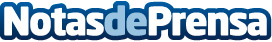 Más de 1.000 voluntarios participan en la 13ª edición del Día Solidario de las Empresas Su objetivo es fomentar el compromiso social de las empresas a través del voluntariado corporativo como potente herramienta de transformación social y contribuir así a alcanzar los Objetivos de Desarrollo Sostenible propuestos por las Naciones UnidasDatos de contacto:Autor914115868Nota de prensa publicada en: https://www.notasdeprensa.es/mas-de-1-000-voluntarios-participan-en-la-13 Categorias: Nacional Sociedad Solidaridad y cooperación Recursos humanos http://www.notasdeprensa.es